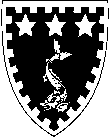 Murray Edwards CollegePostgraduate Hardship FormPostgraduate Students are reminded that the Board of Graduate Studies holds financial guarantees, received in fulfilment of the conditions of their admission to the course concerned.  Those applying for financial assistance must demonstrate in what manner and by what amount the financial assistance originally guaranteed has ceased to be available, and should take into account all assistance being received from other sources.Once you have completed the form, please make an appointment to take it to your Tutor for further discussion. You may be asked for documentary evidence to support any of the figures you give.  Name:        Tutor:    Tutor:    Subject:Year:Year:Email: Source of graduate funding (i.e. give name of sponsor or indicate “self-funded”)Source of graduate funding (i.e. give name of sponsor or indicate “self-funded”)Source of graduate funding (i.e. give name of sponsor or indicate “self-funded”)Source of graduate funding (i.e. give name of sponsor or indicate “self-funded”)Source of graduate funding (i.e. give name of sponsor or indicate “self-funded”)Source of graduate funding (i.e. give name of sponsor or indicate “self-funded”)Source of graduate funding (i.e. give name of sponsor or indicate “self-funded”)Part A: Comments from StudentPart A: Comments from StudentPart A: Comments from StudentPart A: Comments from StudentPart A: Comments from StudentPart A: Comments from StudentPart A: Comments from StudentPlease state here any changes in your income or assets that have taken place since you gave your financial guarantee to the Board of Graduate Studies.Please state here any changes in your income or assets that have taken place since you gave your financial guarantee to the Board of Graduate Studies.Please state here any changes in your income or assets that have taken place since you gave your financial guarantee to the Board of Graduate Studies.Please state here any changes in your income or assets that have taken place since you gave your financial guarantee to the Board of Graduate Studies.Please state here any changes in your income or assets that have taken place since you gave your financial guarantee to the Board of Graduate Studies.Please state here any changes in your income or assets that have taken place since you gave your financial guarantee to the Board of Graduate Studies.Please state here any changes in your income or assets that have taken place since you gave your financial guarantee to the Board of Graduate Studies.Part B:  Comments from TutorPart B:  Comments from TutorPart B:  Comments from TutorPart B:  Comments from TutorPart B:  Comments from TutorPart B:  Comments from TutorPart B:  Comments from TutorTutors are asked to comment on the students’ circumstances and to ensure that Part C is completed accurately.Tutors are asked to comment on the students’ circumstances and to ensure that Part C is completed accurately.Tutors are asked to comment on the students’ circumstances and to ensure that Part C is completed accurately.Tutors are asked to comment on the students’ circumstances and to ensure that Part C is completed accurately.Tutors are asked to comment on the students’ circumstances and to ensure that Part C is completed accurately.Tutors are asked to comment on the students’ circumstances and to ensure that Part C is completed accurately.Tutors are asked to comment on the students’ circumstances and to ensure that Part C is completed accurately.What other sources of funding has the student applied for (if any)?What other sources of funding has the student applied for (if any)?What other sources of funding has the student applied for (if any)?What other sources of funding has the student applied for (if any)?Has the student applied for College funds in the past and if so, how much has she received?Has the student applied for College funds in the past and if so, how much has she received?Has the student applied for College funds in the past and if so, how much has she received?Has the student applied for College funds in the past and if so, how much has she received?Amount Sought (£):        Amount Sought (£):        Amount Awarded (£):       Amount Awarded (£):       Amount Awarded (£):       Tutor Signature:Tutor Signature:Tutor Signature:Tutor Signature:Date:         Date:         Date:         Approved for payment:Approved for payment:Approved for payment:Approved for payment:Date of Graduate Funding Committee meeting:Date of Graduate Funding Committee meeting:Date of Graduate Funding Committee meeting:Date of Graduate Funding Committee meeting:Student name:Student name:Student name:Situation as at:Situation as at:(DATE)(DATE)(DATE)This section is designed to show your financial position at a given time.  Make sure that you specify the date when you complete the form.  You may be asked to provide an updated version if required by the Graduate Funding Committee.This section is designed to show your financial position at a given time.  Make sure that you specify the date when you complete the form.  You may be asked to provide an updated version if required by the Graduate Funding Committee.This section is designed to show your financial position at a given time.  Make sure that you specify the date when you complete the form.  You may be asked to provide an updated version if required by the Graduate Funding Committee.This section is designed to show your financial position at a given time.  Make sure that you specify the date when you complete the form.  You may be asked to provide an updated version if required by the Graduate Funding Committee.This section is designed to show your financial position at a given time.  Make sure that you specify the date when you complete the form.  You may be asked to provide an updated version if required by the Graduate Funding Committee.CURRENT ASSETSCURRENT ASSETSCURRENT ASSETSThis section is designed to show your financial position at a given time.  Make sure that you specify the date when you complete the form.  You may be asked to provide an updated version if required by the Graduate Funding Committee.This section is designed to show your financial position at a given time.  Make sure that you specify the date when you complete the form.  You may be asked to provide an updated version if required by the Graduate Funding Committee.This section is designed to show your financial position at a given time.  Make sure that you specify the date when you complete the form.  You may be asked to provide an updated version if required by the Graduate Funding Committee.This section is designed to show your financial position at a given time.  Make sure that you specify the date when you complete the form.  You may be asked to provide an updated version if required by the Graduate Funding Committee.This section is designed to show your financial position at a given time.  Make sure that you specify the date when you complete the form.  You may be asked to provide an updated version if required by the Graduate Funding Committee.Current Bank Account balance (only if in credit) £Current Bank Account balance (only if in credit) £Current Bank Account balance (only if in credit) £Specify 'Other': Specify 'Other': Specify 'Other': Specify 'Other': This section is designed to show your financial position at a given time.  Make sure that you specify the date when you complete the form.  You may be asked to provide an updated version if required by the Graduate Funding Committee.This section is designed to show your financial position at a given time.  Make sure that you specify the date when you complete the form.  You may be asked to provide an updated version if required by the Graduate Funding Committee.This section is designed to show your financial position at a given time.  Make sure that you specify the date when you complete the form.  You may be asked to provide an updated version if required by the Graduate Funding Committee.This section is designed to show your financial position at a given time.  Make sure that you specify the date when you complete the form.  You may be asked to provide an updated version if required by the Graduate Funding Committee.This section is designed to show your financial position at a given time.  Make sure that you specify the date when you complete the form.  You may be asked to provide an updated version if required by the Graduate Funding Committee.Other £Other £Other £This section is designed to show your financial position at a given time.  Make sure that you specify the date when you complete the form.  You may be asked to provide an updated version if required by the Graduate Funding Committee.This section is designed to show your financial position at a given time.  Make sure that you specify the date when you complete the form.  You may be asked to provide an updated version if required by the Graduate Funding Committee.This section is designed to show your financial position at a given time.  Make sure that you specify the date when you complete the form.  You may be asked to provide an updated version if required by the Graduate Funding Committee.This section is designed to show your financial position at a given time.  Make sure that you specify the date when you complete the form.  You may be asked to provide an updated version if required by the Graduate Funding Committee.This section is designed to show your financial position at a given time.  Make sure that you specify the date when you complete the form.  You may be asked to provide an updated version if required by the Graduate Funding Committee.Savings Accounts £Savings Accounts £Savings Accounts £This section is designed to show your financial position at a given time.  Make sure that you specify the date when you complete the form.  You may be asked to provide an updated version if required by the Graduate Funding Committee.This section is designed to show your financial position at a given time.  Make sure that you specify the date when you complete the form.  You may be asked to provide an updated version if required by the Graduate Funding Committee.This section is designed to show your financial position at a given time.  Make sure that you specify the date when you complete the form.  You may be asked to provide an updated version if required by the Graduate Funding Committee.This section is designed to show your financial position at a given time.  Make sure that you specify the date when you complete the form.  You may be asked to provide an updated version if required by the Graduate Funding Committee.This section is designed to show your financial position at a given time.  Make sure that you specify the date when you complete the form.  You may be asked to provide an updated version if required by the Graduate Funding Committee.(A)    Total assets £(A)    Total assets £(A)    Total assets £This section is designed to show your financial position at a given time.  Make sure that you specify the date when you complete the form.  You may be asked to provide an updated version if required by the Graduate Funding Committee.This section is designed to show your financial position at a given time.  Make sure that you specify the date when you complete the form.  You may be asked to provide an updated version if required by the Graduate Funding Committee.This section is designed to show your financial position at a given time.  Make sure that you specify the date when you complete the form.  You may be asked to provide an updated version if required by the Graduate Funding Committee.This section is designed to show your financial position at a given time.  Make sure that you specify the date when you complete the form.  You may be asked to provide an updated version if required by the Graduate Funding Committee.This section is designed to show your financial position at a given time.  Make sure that you specify the date when you complete the form.  You may be asked to provide an updated version if required by the Graduate Funding Committee.CURRENT DEBTSCURRENT DEBTSCURRENT DEBTSCURRENT DEBTSCURRENT DEBTSCURRENT DEBTSUnpaid College bill  £Unpaid College bill  £Unpaid College bill  £Bank Overdraft  £Bank Overdraft  £Bank Overdraft  £Credit Cards  £Credit Cards  £Credit Cards  £Other debts  £Other debts  £Other debts  £ Specify ‘Other’  Specify ‘Other’  Specify ‘Other’  Specify ‘Other’  Specify ‘Other’  Specify ‘Other’  Specify ‘Other’  Specify ‘Other’  Specify ‘Other’ (B)   Total debts  £(B)   Total debts  £(B)   Total debts  £ Specify ‘Other’  Specify ‘Other’  Specify ‘Other’ (A – B)   Net assets  £(A – B)   Net assets  £(A – B)   Net assets  £ Specify ‘Other’  Specify ‘Other’  Specify ‘Other’ INCOME VS EXPENDITUREINCOME VS EXPENDITUREINCOME VS EXPENDITURE    Do you live in College    Yes/No    Do you live in College    Yes/No    Do you live in College    Yes/No    Do you live in College    Yes/No MONTHLY INCOME MONTHLY INCOME MONTHLY INCOMEMonthly    If so, what is your Room No.  ___________    If so, what is your Room No.  ___________    If so, what is your Room No.  ___________    If so, what is your Room No.  ___________Loans  £Loans  £Loans  £Loans  £Loans  £Specify ‘other’ (include maintenance portion of savings (in the case of self-funded), sponsorships, grants etc.): Specify ‘other’ (include maintenance portion of savings (in the case of self-funded), sponsorships, grants etc.): Specify ‘other’ (include maintenance portion of savings (in the case of self-funded), sponsorships, grants etc.): Other  £Other  £Other  £Other  £Other  £Teaching/Invigilation Earnings  £Teaching/Invigilation Earnings  £Teaching/Invigilation Earnings  £Teaching/Invigilation Earnings  £Teaching/Invigilation Earnings  £Total income £Total income £Total income £Total income £Total income £ MONTHLY EXPENDITURE MONTHLY EXPENDITURE MONTHLY EXPENDITURE MONTHLY EXPENDITURE MONTHLY EXPENDITURERent & College ChargesRent  £Rent  £Rent  £Rent  £Rent & College ChargesUtilities, overhead, network charge  £Utilities, overhead, network charge  £Utilities, overhead, network charge  £Utilities, overhead, network charge  £Other monthly expensesOther monthly expensesFood & Groceries  £Food & Groceries  £Food & Groceries  £Travel  £Travel  £Travel  £Travel  £Travel  £ (local travel only) (local travel only) (local travel only)Leisure / Entertainment  £Leisure / Entertainment  £Leisure / Entertainment  £Leisure / Entertainment  £Leisure / Entertainment  £Phone (inc. mobile)  £Phone (inc. mobile)  £Phone (inc. mobile)  £Phone (inc. mobile)  £Phone (inc. mobile)  £ Specify 'other':Books & Stationery  £Books & Stationery  £Books & Stationery  £Books & Stationery  £Books & Stationery  £ Specify 'other':Clothes and other personal expenses.  £Clothes and other personal expenses.  £Clothes and other personal expenses.  £Clothes and other personal expenses.  £Clothes and other personal expenses.  £ Specify 'other':Other (please give details in space to right)  £Other (please give details in space to right)  £Other (please give details in space to right)  £Other (please give details in space to right)  £Other (please give details in space to right)  £ Specify 'other':Total expenditure  £Total expenditure  £Total expenditure  £Total expenditure  £Total expenditure  £ Specify 'other':Childcare costs  £Childcare costs  £Childcare costs  £Childcare costs  £Childcare costs  £ Specify 'other':TOTAL income less TOTAL expenditure £TOTAL income less TOTAL expenditure £TOTAL income less TOTAL expenditure £TOTAL income less TOTAL expenditure £TOTAL income less TOTAL expenditure £Please don’t include childcare costs.  